New York City Council Discretionary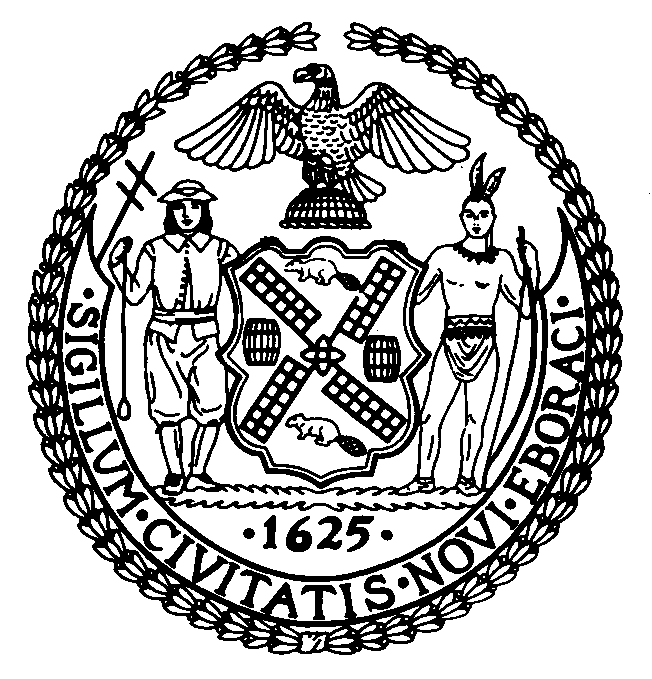 Fiscal Year 2019CERTIFICATION OF AUTHORIZATION TO SUBMIT AND APPLICATION COMPLETENESSI certify that:•	I am authorized by the organization seeking funding to complete and submit this request for funding on behalf of the organization;•	I took reasonable steps to make sure that the information on this form is complete, true and accurate.I understand that it is a crime to knowingly submit a request for funding that contains or may contain false information. I understand that violators are subject to prosecution.Authorized Official: Signature	DateAuthorized Official: Print Name	TitleLegal Name of Organization____________________________________________________________________________________Federal Employee Identification Number (FEIN/EIN)Sworn to before me this  	 day of  	, 20 	Notary Public